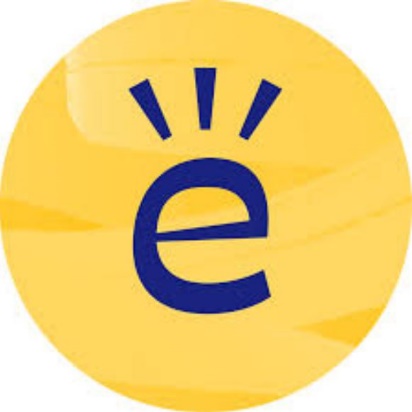 What is Edmodo?Edmodo is a secure ‘social learning platform’ for teachers, students and parents. It is often referred to as Facebook for schoolsWhy use Edmodo?Edmodo is a safe and secure environment where the teacher has complete control of who has access to class groupsWho can use Edmodo?Teachers create groups on Edmodo and each group has its own unique code. Only people with that code can join and participate in that group. Teachers are notified every time someone new joins the group, if that person is not a student or parent the teacher can block them.What is Edmodo used for?On Edmodo you can message your teacher and your teacher can message youEveryone in the class can message the class as a group. (Students cannot send private messages to each other)Your teacher can set tasks, quizzes, assignments and homeworkYou can submit homework to your teacherIf you need help with your subject, you can message your classmates for assistanceYour teacher can send you handouts in advance of the class, saving class time and paperStudents and teachers can send each other documents, photographs, MP3 (audio) files, MP4 (video) files, etcHow do I use Edmodo? AS A STUDENTFirst, you will need an accountGo to www.edmodo.com Click the box that says ‘Student’Follow the prompts to create an accountFill in the required details including the 6 digit group code given to you by your teacher.(Remember the email address is optional)Note: You only need one account. You can join multiple groups with one account! If you forget your log-on details, ask your teacher, they will give them to you. Do not create a second or subsequent account.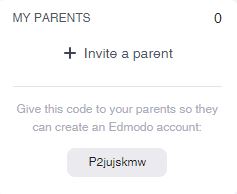 How do I use Edmodo? AS A PARENTEITHERFirst, you will need an account. You can create one in two waysGo to your student’s Edmodo page and click “invite a parent” in the left-hand navigation boxORGo to www.edmodo.com Click the box that says ‘Parent’Fill in the required information (email OR phone number)Add your student’s ‘Parent Code’Your student’s parent code can be found in the left-hand navigation box on your student’s Edmodo homepage. (Do not use this one, this is an example only)If you require assistance with Edmodo, you can visit this website: https://support.edmodo.com/hc/en-us At this site you can access help for:Sign-ups, groups and getting startedAccount settings and passwordsEdmodo featuresMobile appsParent resourcesTrouble shooting & FAQs